ТИПИЧНЫЕ ОШИБКИ ПРИ ВЫБОРЕ ПРОФЕССИИ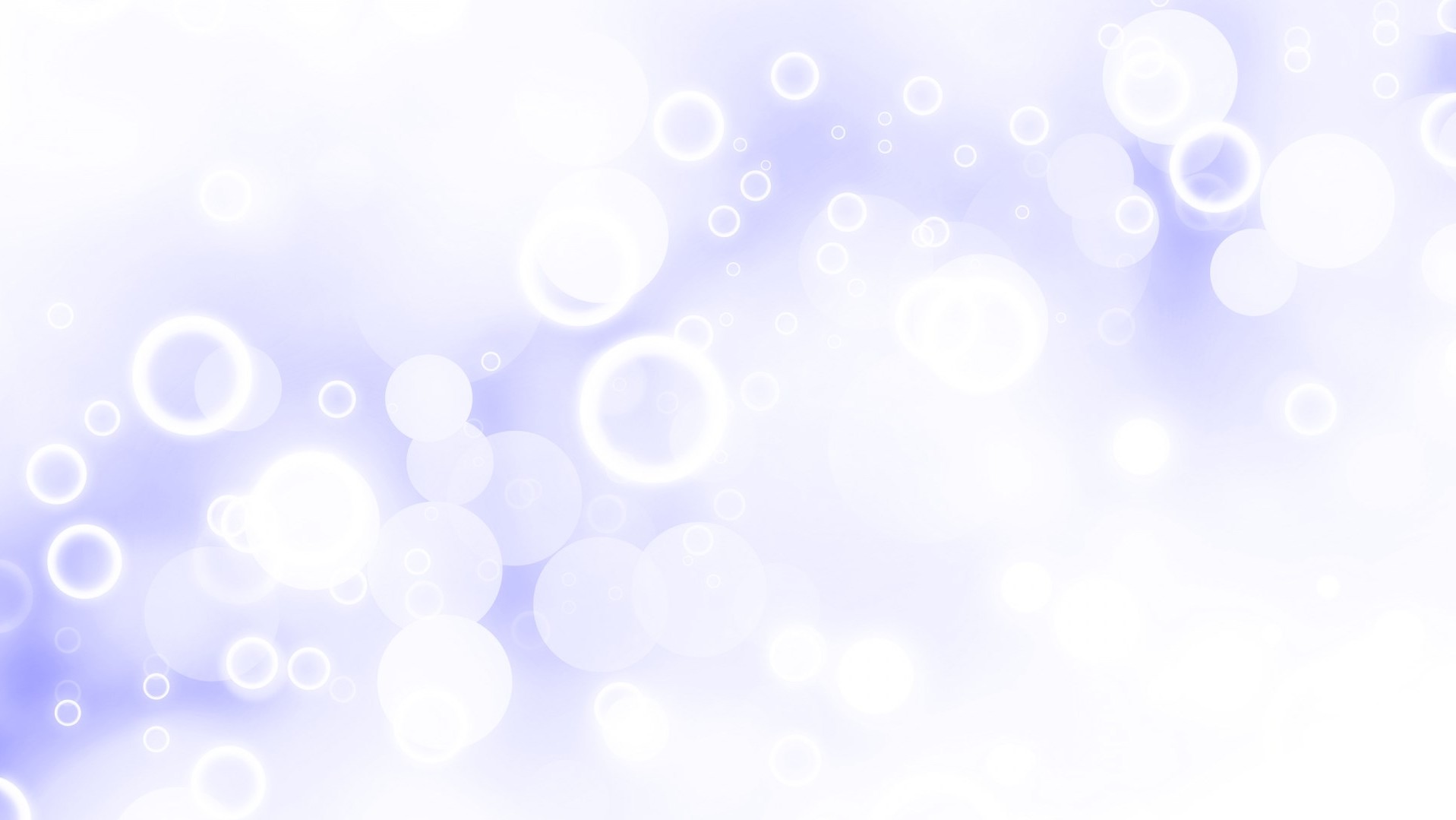 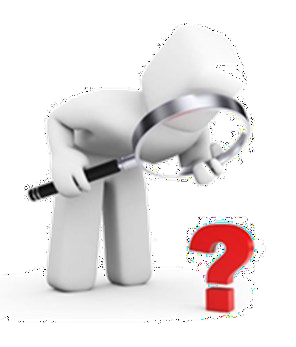 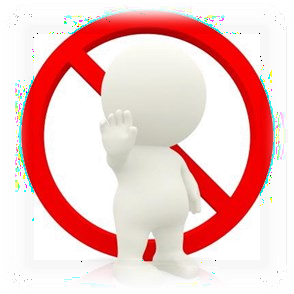 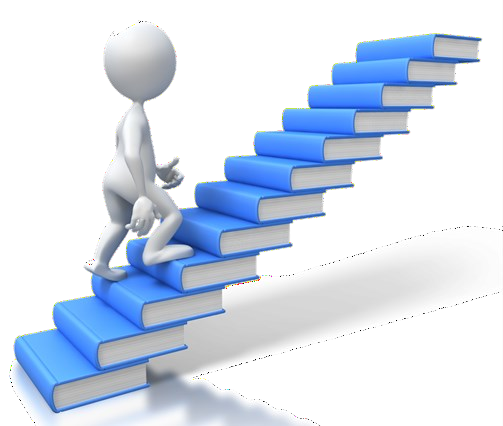 НЕЗНАНИЕ ПРАВИЛ ВЫБОРА ПРОФЕССИИ:отождествление	любимого	учебного предмета с будущей профессией;неумение определить наилучший путь получения профессии;выбор профессии в последний момент,«на авось» или по принципам «куда ЦТ приведет»;выбор профессии за компанию, по популярности среди сверстников («все пошли и я пошел»);выбор конкретного учебного заведения, а не специальности; определение будущей профессии родителями без участияподростка;ориентация	сразу	на	профессии,	требующие	высокой квалификации;перенос положительного или негативного отношения к кон- кретному человеку на саму профессию.НЕЗНАНИЕ САМОГО СЕБЯ:незнание, переоценка или недооценка своих психологиче- ских и физических особенностей;неумение соотнести свои способности с требованиями про- фессии.НЕЗНАНИЕ МИРА ПРОФЕССИЙ:увлечение только внешней стороной профессии	(зарплата,	престиж, популярность, востребованность);незнание требований профессии к человеку;устаревшие представления о харак- тере деятельности и условиях труда кон- кретной профессии;предубеждения в отношении престижности профессии.Выбираем свой маршрутНА ЧТО СТОИТ ОБРАТИТЬ ВНИМАНИЕ ПРИ ВЫБОРЕ УЧЕБНОГО ЗАВЕДЕНИЯ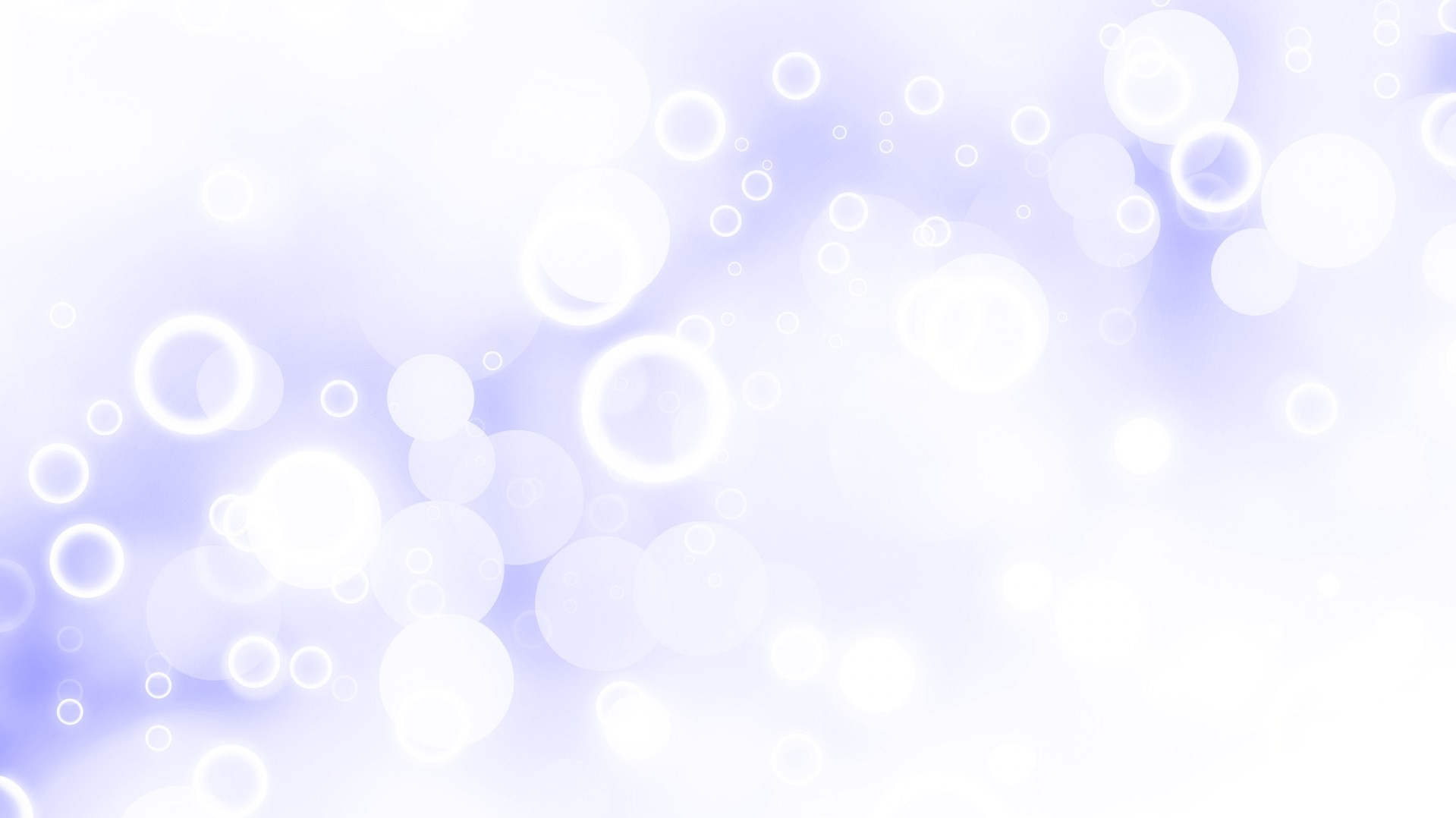 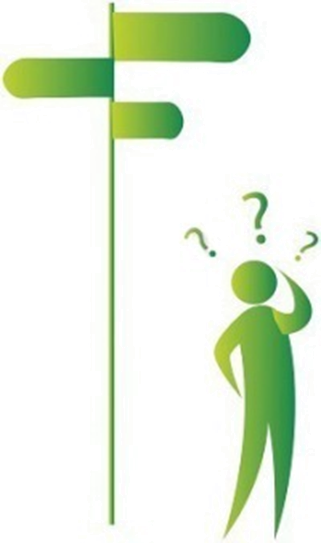 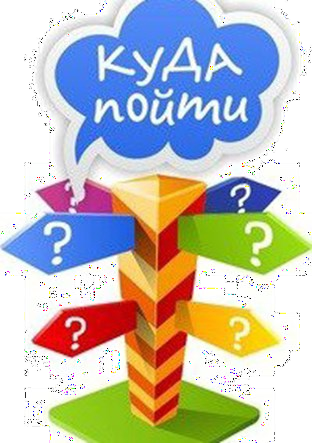 Возможно, ты уже определился, кем хочешь стать? Здорово! Но учебных заведений, которые принимают абитуриентов по выбранной специальности – так много!Какому из них ты доверишь свое обучение?Сделать правильный выбор помогут ответы на следующие вопросы:Адрес учебного заведения, его полное название?Какой уровень образования позволяет получить учебное заведение (профессионально-техническое, среднее специальное, высшее)?По каким специальностям и специализациям осуществляется профессиональная подготовка?Какая квалификация присваивается по окончанию учебного заведения?Каковы предоставляемые формы обучения (дневная, вечерняя, заочная)? Платное или бесплатное обучение? Размер оплаты?Какова продолжительность обучения?Оказывает ли учебное заведение помощь в трудоустройстве выпускников? Есть ли выпускники, добившиеся успеха?Уровень квалификации педагогических работников?Материально-техническое оснащение учреждения (кабинеты, библиотека, столовая, предоставляется ли общежитие и т.д.)?Какие требования предъявляются к поступающим (возраст, состояние здоровья, пол, уровень образования)?Каков порядок приема в учебное заведение (сроки подачи документов, льготы)?Когда проводятся «Дни открытых дверей» в учебном заведении?Есть ли подготовительные курсы? Когда они начинают работать? Размер оплаты?7 ШАГОВ ПРИ ВЫБОРЕ ПРОФЕССИИВыбор профессии – сложная и ответственная задача в жизни каждого. Помни! Здесь нет места спешке или воле случая. От того, насколько осознанно ты сделаешь этот выбор сегодня, будет зависеть твоя степень удовлетворенности собственной жизнью в будущем.По результатам исследований, человек непрерывно проводитна своем рабочем месте более 10 летБудь внимательнее к себе! Проанализируй сферу своих интересов и увлечений (чем тебе нравится заниматься на уровне хобби, а с чем можно было бы надолго связать свою жизнь).Какими личностными качествами (внимательность, инициативность, ответственность, др.) и физическими возможностями (выносливость, утомляемость, др. ты обладаешь? Постарайся изучить свои сильные и слабые стороны.Оцени собственные способности (учебные, математические, технические, музыкальные, литературные, физические – что у тебя лучше всего получается, а что дается с трудом).Ознакомься с профессиями, в которых ты бы мог реализовать собственные интересы и способности, которые соответствуют им. Составь список.Познакомься и побеседуй с представителями этих профессий, постарайся побывать на рабочем месте каждого специалиста, изучить характер и условия труда. Попробуй под контролем специалистов выполнить профессиональное задание!Ознакомься со всеми учебными заведениями, в которых обучают студентов по данной специальности.Еще раз сопоставь свои личные качества и возможности с характером выбранной профессии.ПРИНЯВ РЕШЕНИЕ, НЕ ОТСТУПАЙ ПЕРЕД ТРУДНОСТЯМИ. БУДЬ НАСТОЙЧИВ В ДОСТИЖЕНИИ НАМЕЧЕННЫХ ЦЕЛЕЙ!